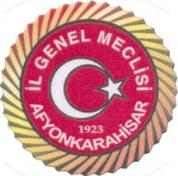 T.C.AFYONKARAHİSAR İL ÖZEL İDARESİİL GENEL MECLİSİ BAŞKANLIĞIKONU                        : İl Genel Meclisinin 2023 Yılı Mart Ayı Olağanüstü Toplantısına Ait GündemTOPLANTI YERİ     : İl Genel Meclisi Salonu. TOPLANTI GÜNÜ   : 17 Mart 2023TOPLANTI SAATİ   : 10.30G   Ü  N  D  E  MAçılış ve yoklama,Ülkemizde yaşanan deprem felaketinden dolayı deprem bölgesindeki tarımsal ürünlerin üretiminden kaynaklanabilecek olan açığın karşılanması için, İlimizdeki ayçiçeği ve nohut üretiminin artırılması kapsamında ödenek aktarılması konusunun görüşülmesi.Kapanış.                                                                                                    (İmza)                                                                                                                      Burhanettin ÇOBAN                                                                                                                   İl Genel Meclisi Başkanı  